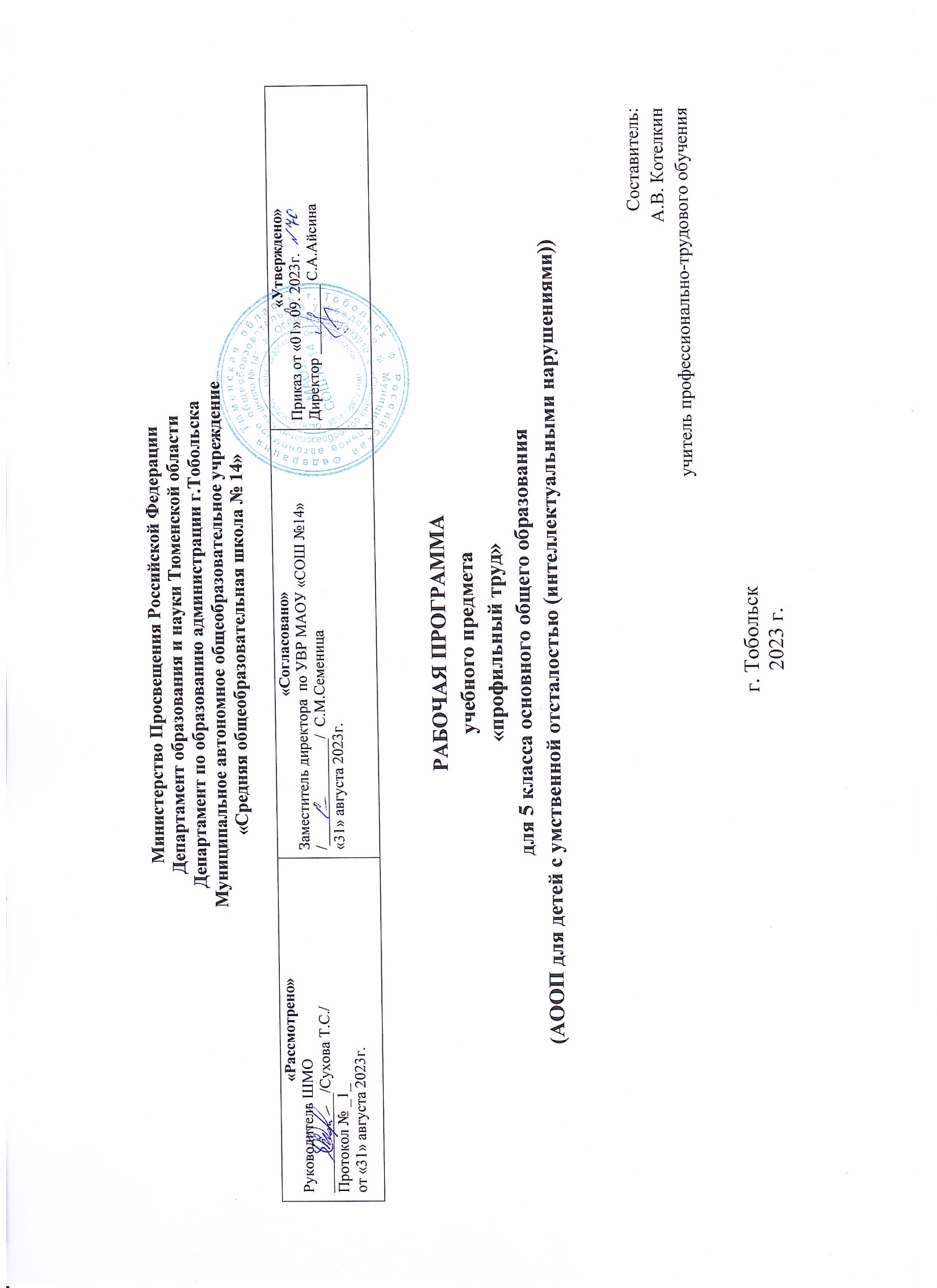 1.Пояснительная запискаАдаптированная рабочая программа по учебному предмету "Профильный труд" составлена на основе следующих нормативно-правовых документов:Федерального закона РФ №273 – ФЗ «Об образовании в Российской Федерации»;Приказ Министерства просвещения РФ от 24 ноября 2022 г. № 1026 "Об утверждении федеральной адаптированной основной общеобразовательной программы обучающихся с умственной отсталостью (интеллектуальными нарушениями)";санитарных правил СП 2.4.3648-20 «Санитарно-эпидемиологические требования к организациям воспитания и обучения, отдыха и оздоровления детей и молодежи» от 28.09.2020 г.;           Положение о рабочей программе педагога МАОУ «СОШ №14 », утвержденное приказом директора № 167-О от 03.11.2019 г.Программа обеспечена следующим учебно-методическим комплектом.Под редакцией В.В. Воронковой. - М.: Гуманитар. изд. Центр ВЛАДОС, 2019, Программы специальных (коррекционных) образовательных учреждений VIII вида.           Программа разработана на основе  программы специальной (коррекционной) образовательной школы VIII вида: 5-9 кл.: В 2сб. /Под ред. В.В. Воронковой – М: Гуманит. изд. центр ВЛАДОС, 2019. – Сб.2. – 232с. раздел «Слесарное  дело»Содержание курса: Программа «Профильный труд» трудового воспитания учащихся 5-10 классов коррекционной школы (8 вид) является продолжением программы подготовительных - 4 классов, формируя у учащихся целостное представление о профессионально-трудовом обучении, способность включиться в производительный труд.Своеобразие данной программы заключается в том, что она составлена на основе знаний о физическом развитии и подготовленности, психофизических и интеллектуальных возможностей детей с нарушениями интеллекта 11-16 лет.Процесс овладения знаниями, умениями и навыками неразрывно связан с развитием умственных способностей ребенка. Поэтому задача развития этих возможностей считается одной из важных и носит коррекционную направленность.Цели и задачи курса:Целью программы является реализация прав личности на образование и трудовую подготовку, на создание максимально благоприятных условий для решения следующих задач:организация образовательного процесса в соответствии с требованиями стандарта;определение содержания, методов обучения и воспитания в соответствии с познавательными возможностями, психофизическими  и возрастными особенностями школьников, своеобразием их развития;  осуществление личностно – ориентированного подхода в обучении и воспитании учащихся; обеспечение коррекции развития учащихся с целью дальнейшей их социализации в соответствии с нормами и правилами, морально-этическими, социально-правовыми ценностями, принятыми в современном обществе;подготовка учащихся к самостоятельной жизни и труду.Подготовка учащихся к освоению профессий слесаря.Задачи обучения: Исходя из целей трудового воспитания выделяется комплекс задач, стоящих перед преподавателем на уроках трудового обучения.	Задачи образовательные:обучение общетрудовым политехническим знаниям, умениям и навыкам, необходимым в дальнейшем для освоения выбранной профессии;развитие познавательных способностей в процессе мыслительной и трудовой деятельности;овладение доступным школьникам техническими и технологическими знаниями, специальными словами и терминами.Задачи воспитывающие:формирование умений самостоятельного планирования и организации своей деятельности в коллективе;воспитание у учащихся положительного отношения к труду и формирование лучших качеств личности в процессе труда.Задачи коррекционно-развивающие:коррекция недостатков трудовой деятельности и недостатков развития личности учащихся.2. Общая характеристика учебного предметаУроки «Профильный труд»  трудового обучения–основная форма обучения, воспитания и развития учащихся. В процессе трудового обучения дети с нарушениями интеллекта приобретают навыки общественно полезной работы.Основная особенность уроков трудового обучения – преобладание практической деятельности, направленной на преобразование предметной реальности. Привлечение теоретических связей к решению трудовых технологических заданий учащимися позволяет осуществить слияние мысли и физического труда, осмыслить выполнение технологических операций. 3.Описание места учебного предмета в учебном планеСогласно учебному плану на изучение предмета «Профессионально-трудовое обучение»в 5 классе отводится 243 часа, из расчета 7 часов в неделю. 4.Описание ценностных ориентиров содержания учебного предметаОрганизация трудовой учебной деятельности способствует разностороннему развитию школьника, адаптации его в обществе. Этому, в процессе обучения труду, будет способствовать соблюдение следующих принципов:художественность и культурно сообразность содержания;коррекционная направленность обучения;оптимистическая перспектива образования;индивидуализация и дифференциация процесса обучения;комплексное обучение на основе передовых психолого медико-педагогических технологий.Для осуществления этих принципов учителю трудового обучения необходимо разбираться в структуре аномального развития личности ребенка; оценивать уровень развития, творческих возможностей, характер эмоциональных и психофизических нарушений. 5.Личностные, метапредметные и предметные результаты освоения конкретного учебного предметаЛичностными результатами изучения курса «слесарное  дело»  является формирование следующих умений: наличие мотивационной основы учебной деятельности, включающей социальные, учебно – познавательные и внешние мотивы;  ориентация на понимание причин успеха в учебной деятельности;  наличие эмоционально- ценностного отношения к труду; позитивная оценка своих способностей к труду. Познавательные УУД: умение строить речевые высказывания о труде (инструментах) в устной форме; владение навыками выполнения важных умений работы с металлом различными способами, в различных условиях; владение навыками выполнения разнообразных задач различной функциональной направленности в области обработки металла, а также их применения в повседневной жизни; Коммуникативные УУД: наличие стремления находить продуктивное сотрудничество (общение, взаимодействие) со сверстниками при решении задач, связанных с трудом; участие в трудовой жизни класса (школы, города).  Предметными результатами изучения курса «Трудовое обучение» являются формирование следующих умений.Учащиеся должны знать:перечень слесарных инструментов и приспособлений;назначение каждого инструмента;составные части слесарных инструментов;основные элементы сверлильного, фрезерного, токарно-винторезного  станков;назначение каждого отдельного элемента  станочного парка;правила ухода за сверлильным, фрезерным, токарно-винторезным  станками;виды ручных слесарных инструментов;электроинструменты для слесарных работ;правила настройки и ухода за слесарным инструментом..Учащиеся должны уметь:ориентироваться по образцу и чертежу изделия;называть и показывать основные элементы сверлильного, фрезерного, токарно-винторезного  станков;работать на сверлильном, фрезерном, токарно-винторезном  станках;своевременно и правильно ухаживать за станочным парком;работать ручными слесарным инструментами;работать электроинструментом для слесарных работ;самостоятельно определять, для каких работ нужен определенный инструмент.Межпредметные связи: Занятия по профессионально-трудовому обучению тесно связаны с уроками развития речи, математики, географии. На всех этапах занятия в связи с изучаемым материалом необходимо следить за полнотой устных ответов, последовательностью изложения, умением детей правильно построить фразу, диалог, обосновать вывод.Личностными результатами изучения курса  профессионально-трудового обучения является формирование следующих умений: - проявление познавательных интересов и активности в данной деятельности;- выражение желания учиться и трудиться в промышленном производстве для удовлетворения текущих и перспективных потребностей;- развитие трудолюбия и ответственности за качество своей деятельности;- осознание необходимости общественно полезного труда, как условия безопасной и эффективной социализации;- бережное отношение к природным и хозяйственным ресурсам.Результаты освоения учебного предмета: сформированные теоретические знания, трудовые умения и навыки, достаточные для самообслуживания, помощи семье, адаптации в современном обществе, ориентации в социуме и быту, в самостоятельном поиске работы и трудоустройстве.трудовые умения и навыки,  которые учащиеся приобретают и закрепляют в процессе освоения предмета.6. Содержание учебного предмета5 КЛАСС I четвертьВводное занятиеЗадачи обучения и план работы на четверть. Правила техники безопасности при работе в слесарной мастерской.Работа с проволокойИзделия. Цепь из мягкой проволоки, кольца (2—3 оборота). Простейшая головоломка. Модели куба и бруса. Отвертка.Теоретические сведения. Алюминиевая и медная проволока, применение в изделиях, свойства (хорошо гнется, легко откусывается острогубцами (кусачками), не ржавеет). Стальная проволока: применение в изделиях; свойства (упруга, прочна, не ржавеет). Стоимость проволоки из разных металлов. Инструменты и приспособления: линейка металлическая, острогубцы, плоскогубцы, оправка для изгибания проволоки: устройство, назначение. Миллиметр как основная мера длины в слесарном деле. Правила хранения инструментов и материалов. Правила безопасности при работе с остро- и плоскогубцами. Правила поведения в слесарной мастерской.Умение. Работа молотком, остро- и плоскогубцами, оправкой для сгибания проволоки.Практические работы. Разметка длины заготовки по линейке. Откусывание проволоки острогубцами. Навивание спирали. Изгибание проволоки плоскогубцами. Правка алюминиевой и медной проволоки путем протаскивания вокруг гладкого стержня. Соединение концов проволоки скручиванием. Правка стальной проволоки молотком. Изгибание проволоки на оправке. Расплющивание и опиливание концов заготовки для отвертки.Работа с жестьюИзделие. Коробочка квадратной формы. Коробочка с бортами, клапанами и отогнутыми кромками.Теоретические сведения. Черная и белая жесть: приме! км 1 ие, свойства (режется ножницами, сгибается; белая жесть, кроме тело, не ржавеет). Инструменты и приспособления: чертилка, ручные ножницы по металлу, киянка, напильник плоский личной, тиски слесарные (губки, рукоятка). Правила безопасности при разметке и резании тонкого листового металла. Технические требования к качеству изделий.Умение. Ориентировка по образцу и чертежу изделия.Практические работы. Изготовление коробочки. Разметка развертки коробочки по чертежу на прямоугольной заготовке. Сгибание бортов на оправке (длина оправки соответствует стороне коробоч ки). Притупление острых кромок личным напильником. Разметка коробочки с бортами по шаблону.Самостоятельная работаПодвеска для картин и плакатов на картонной основе. (Состоит из согнутой вдвое прямоугольной жестяной пластины и прополочного кольца. Разметка развертки пластины по чертежу. Ориентировка в задании — по образцу, увеличенному макету и рисунку изделия.)II четвертьВводное занятиеПлан работы на четверть. Правила техники безопасности в мастерской.Разметка и обработка детали прямоугольной формы по заданным размерамИзделия. Пластины прямоугольной формы 'толщиной  (подкладки под резцы к токарному станку). Предохранительные (накладные) губки из стали толщиной  к тискам (развертка выполняется в виде прямоугольника 100 х СО мм со срезанными углами).Дополнительное изделие. Молоточек детский с одним скосом и круглым отверстием (выполняемся из стали квадратного профиля К)Х ).Теоретические сведения. Назначение разметки. Чертеж и технический рисунок детали. Понятие припуск на обработку и базовая кромка. Разметка: инструмент (измерительная линейка, чер-| млка, кернер, разметочный молоток, угольник с полкой, разметочная плита), последовательность, правила безопасности. Опиливание: назначение, типичные ошибки (горб, завал, выемка, перекос), правила безопасности. Держание напильника, рабочая поза, организация пигжений. Высота опиливаемой поверхности от уровня губок тисков. 11лоский напильник: виды (драчевый, личной), устройство, правила бережного обращения. Поверочная линейка и угольник, устройство, применение.Умение. Разметка детали, работа плоским напильником.Разметка детали по линейке от базовой кромки и от вспомогательной риски. Прочерчивание параллельных рисок с помощью 1 угольника с полкой. Последовательная разметка прямоугольника. Кернение рисок.Организация рабочего места для опиливания. Проверка правильности  установки тисков по росту работающего. Закрепление детали к I исках. Опиливание с контролем по разметке, линейке и угольнику. Притупление острых углов деталей. Контроль опиленной кромки линейкой на просвет. Применение накладных губок тисков.Упражнения. Разметка детали по линейке. Прочерчивание рисок. Опиливание деревянных брусков, ограниченных металлическими пластинками, и металлических брусков. При возможности использование приспособления для обучения опиливанию (зеркало на торце напильника или контрольные валики).Практические работы. Организация рабочего места для разметки. Определение пригодности заготовки: выявление дефектов, установление размеров. Подготовка поверхности заготовки для разметки.Отделка изделия личным напильником и шлифовальной шкуркойИзделия. Ранее выполненные.Теоретические сведения. Назначение отделки деталей. Особенности работы личным и драчевым напильниками. Причина и следствие забивания насечки плоского напильника стружкой. Шлифовальная шкурка: назначение, виды (по зернистости и типу абразивного зерна), правила безопасной работы. Разница в качестве обработки поверхности детали личным напильником и шлифовальной шкуркой. Стальные щетки для чистки напильника. Правила безопасности при работе напильником.Умение. Работа шлифовальной шкуркой.Практические работы. Крепление детали в тисках с накладными губками, на деревянном бруске для отделки. Отделка личным напильником плоских поверхностей. Очистка насечки личного напильника. Шлифовка шкуркой, закрепленной на деревянном бруске.Практическое повторениеВиды работы. Изготовление из листовой стали толщиной  клиньев крепежных для молотков, клина для удаления сверла из шпинделя сверлильного станка, костылей стенных (разметка по шаблону).Самостоятельная работаИзготовление из стали толщиной  линеек для работы с картоном на уроках труда в младших классах.III четвертьВводное занятиеПлан работы на четверть. Правила техники безопасности.Опиливание плоской детали выпуклойи вогнутой формы с разметкой по шаблонуИзделия. Вешалка (основание с отверстиями выполняется вместе с крючком вешалки из стали толщиной 2—2,5 мм. После отделки поверхности крючок загибают в приспособлении). Детали к метало конструктору.Теоретические сведения. Выпуклая и вогнутая формы кромки летали. Разметочные шаблоны. Приспособления для крепления шаблона на заготовке: ручные тиски, струбцина. Понятие об исправимом и неисправимом дефектах изготовления.Упражнения. Проведение рисок по криволинейному шаблону детали. Накернивание контура, имеющего закругленные участки. Закруг-1сние выпуклого контура поперечным и продольным опиливанием.Практические работы. Определение пригодности заготовки. Выбор .места крепления шаблона на заготовку с учетом экономною расходования материала. Приемы крепления  шаблона к заготовке. Проведение
риски по шаблону. Разметка центров отверстий. Выбор напильника,
соответствующего профилю округления. Обработка выпуклых частей
детали поперечным и продольным опиливанием. Наведение продольного штриха на кромке детали. Опиливание вогнутого профиля. Притупление острых углов на вогнутых и выпуклых участках.СверлениеОбъекты работы. Ранее выполненные изделия.Теоретические сведения. Назначение операции сверления. Основные части настольного сверлильного станка. Основные элемеи-11.1 спирального сверла, рабочая часть и хвостик. Типичные причины поломки сверла при работе. Правила безопасности при сверлении. Машинные (станочные) тиски. Устройство, приемы закрепления четали. Правила уборки сверлильного станка.Умение. Работа на сверлильном станке.Практические работы. Установка сверлильного патрона в шпинделе станка, закрепление сверла в патроне и плоской детали в машинных тисках. Сверление детали, закрепленной в ручных тисках.Iпроверка сверления. Удаление сверлильного патрона из шпинделя• станка. Сверление сквозного отверстия в детали, закрепленной в машинных тисках. Уборка станка и приспособлений после работы. Соединение деталей заклепками с потайными головкамиИзделия. Вешалка-кронштейн (основание — пластинка из стали толщиной , стержень из стали толщиной ). Подставка для горячей посуды из полос. Ручка столярной детской ножовки по дереву (две дюралюминиевые пластины, соединенные заклепками).Дополнительное изделие. Подставка для утюга (выполняется из полос, имеет форму подошвы утюга).Теоретические сведения. Свойство металла («пластичность»).Клепка: назначение, применение, инструменты, способы, последовательность операций, виды брака, правила безопасности при выполнении. Виды заклейки (с потайной и полукруглой головками). Зависимость прочности заклепочного соединения от качества заклепки.Умение. Соединение деталей с помощью клепки.Практические работы. Подбор инструментов для клепки. Зенкование отверстий для головок заклепки. Закрепление заготовок в тисках. Осадка. Расклепывание.Практическое повторениеВиды работы. Обработка планки для крепления тележки у модели автомобиля. (Концы планок шириной 18—20 мм из стали толщиной  закругляют, сверлят отверстия для оси колесной пары и загибают под прямым углом.) Изготовление ушка для висячего замка с вогнутыми сторонами (разметка по шаблону, одновременное опиливание пары изделий).Самостоятельная работаИзготовление шайбы из листовой стали толщиной . Наружный диаметр 28 , внутренний — 10—12 мм. Разметка по шаблону. Ориентировка в задании по чертежу и образцу.IV четвертьВводное занятиеПлан работы на четверть. Правила техники безопасности.Работа с тонколистовым металломИзделия. Крепежные угольники. Поддон для цвегочных горшков.Теоретические сведения. Кровельная сталь: виды (черпая, оцинкованная), свойства, применение. Жесть: виды (черная, белая), свойства, применение. Способы предохранения листовой стали от ржавления. Ножницы для разрезания металла: виды, назначение, приемы работы, наладка, заточка, правила безопасности. Деревянный молоток (киянка): назначение (обработка кровельной стали и жести), приемы работы, виды брака при работе с кровельной сталью и жестью. 11рави-ла безопасной работы с топким листовым металлом. Окраска металла эмалью: назначение, инструменты, приемы, техника безопасности.Умение. Работа слесарными ножницами, киянкой, окраска металла.Упражнения. I Правка кровельной стали (размер листа постепенно увеличивают до 500 х ). Резание металла по прямым линиям (ножницы закрепляются в тисках). Резание металла по кривой. Загибание кромок. Определение правильной наладки и заточки ножниц.Практические работы. Правка тонкого листового металла ки-мпкой на плите. Разметка развертки от кромки или вспомогательной риски. Пометка линий разреза. Последовательное вырезание развертки изделия ручными и стуловыми ножницами по прямым и кривым линиям. Загибание кромок углов коробочки. Окраска изделий эмалевой краской с помощью кисти.Правка и гибка металлаИзделия. Чертилка (гибка кольца I! приспособлении). Крючок для бытовой вешалки (плечиков) или для удаления металлической пружки. Скобы П-образные и полукруглые (гибка в тисках на оправках; материал: проволока и полоса). Ручка оконная.Дополнительное изделие. Рамка садовой ножовки из полосы сечением 30 х .Теоретические сведения. Понятие упругость металла. Виды 11згиба полосового металла: по плоскости, по узкой грани, винтовой. 11 пструменты и приспособления для гибки и правки металла: молотке незакалеппым бойком, киянка, наковальня, плита, ручной пресс, призмы, оправки. Правила безопасной работы при правке и гибке.Практические работы. Правка толстой проволоки и прутков па плите. Проверка правки на глаз. Правка полосового металла, изопту-I ого I ю плоскости па плите. Правка пластинки ширш юй до 150 х  11.; л истового металла толщиной 1,5—2,0 мм. Правка полосового метал-I, I с винтовым изгибом с.11 особом обратного разворота. Предотвращение кфектов при правке. Контроль правки по линейке и на глаз.Выполнение канавки по месту сгиба. Сгибание кольца на стержне у. приспособлении. Сгибание стальных скоб толщиной 1,5—2,0 мм на оправках, в тисках. Сгибание полос из стали толщиной до  и пластинок. Проверка правильности и контрольных размеров гибки по образцу и угольнику.Практическое повторениеВиды работы. Изготовление совка для мусора из кровельной стали.Контрольная работаизготовление угольников крепежных для столярных изделий п.; стали  (отрабатывается развертка 120x20 мм. После сверлении отверстия пластины загибают в тисках под прямым углом). Изготовление молоточка детского с двумя скосами.7. Основные виды деятельности учащихся на урокеРабота с учебной литературой, усвоение  теоретических сведений по предмету слесарное и столярное дело.Практическая работа  которая включает в себя  работу ручным слесарным инструментом, работу на металлорежущих станках,  рисование и чтение технических рисунков.Самостоятельные и проверочные работы  проверяющие усвоение материала и  практических навыков работы инструментом.8. Описание учебно-методического и материально-технического обеспечения образовательного процесса Д демонстрационный экземпляр (не менее одного экземпляра на класс); К полный комплект(на каждого ученика класса); Ф комплект для фронтальной работы ( не менее, чем 1 экземпляр на двух учеников); П комплект, необходимый для работы в группах (1 экземпляр на 56 человек)Календарно-тематическое планирование  по предмету «Профильный труд» слесарное дело   5   класс Учебно-методическое и информационное обеспечениеБиблиотечный фонд комплектуется на основе федерального перечня учебников, рекомендованных Минобрнауки России (приказ Минобрнауки России об утверждении ФП учебников);учебных пособий, которые допускаются к использованию в образовательном процессе (приказ Минобрнауки России об утверждении порядка отбора организаций).Книгопечатная продукция:Программы, хрестоматии и др. Научно – популярные, художественные книги для чтения (в соответствии с основным содержанием обучения) Большая детская энциклопедия.ДПечатные пособия:Таблицы предметного содержания в соответствии с программой обученияДПлакаты по основным темамДИллюстративные материалы (альбомы, комплекты открыток и др)ФВидеофильмы по предмету (в том числе в цифровой форме)ДЭкранно-звуковые пособияАудиозаписи в соответствии с содержанием обучения (в том числе в цифровой форме)ДТехнические средства обученияВерстаки для работы по металлуПСтанки предназначенные  для металлообработкиДКомпьютер ДНабор ручного слесарного инструментаПЭлектроинстумент для обработки металлаФПроекторДНатуральные объектыНатуральные объектыВидеофильмы по предмету (в том числе в цифровой форме)ДОборудование классаОборудование классаУченические стулья.ПСтол учительский.ПШкафы для хранения учебников, дидактических материалов, пособий и пр. ПМесяц неделя № урокаСодержание урокакол-во часовДом. заданиеФормы контроляДата по плануДата по факту1  четверть 1 Вводное  занятие   1Повторение терминовФронтальный опрос 2.09 2Инструктаж  по технике безопасной  работы в кабинете технологии  1Повторение  правил техники безопасности Индивидуальный опрос 2.09 3Разметка  длины  заготовки  линейкой 1Повторение терминовПрактическая работа5.09 4Свойства  проволоки 1Выучить новые термины Индивидуальный опрос5.09Изготовление головоломки  из  проволоки5Составление плана предстоящей работы1Повторение приемов работыПрактическая работа7.096Разметка заготовок  1Рисунок  головоломки в тетради Практическая работа7.097Приемы гибки проволоки1Повторение приемов работыПрактическая работа7.098Гибка заготовки из проволоки 1Повторение терминовПрактическая работа9.099 Откусывание  проволоки кусачками1Приемы  работы кусачками Практическая работа9.0910Соединение деталей  скручиванием 1Повторение приемов работыПрактическая работа12.09Изготовление цепочки  из  проволокиПовторение терминов11Составление  плана  работы    1Выучить  план предстоящей работы Фронтальный опрос 12.0912Разметка заготовок     1Повторение терминовИндивидуальный опрос14.0913Правка  проволоки     1Повторение приемов работыПрактическая работа14.0914-Откусывание звеньев цепочки    1Повторение терминовПрактическая работа14.0915Соединение звеньев цепочки     1Новые термины в тетради Практическая работа16.0916Соединение звеньев цепочки   1Повтор приемов работыПрактическая работа16.09Изготовление  шила 17Составление плана  работы     1Выучить план работы Фронтальный опрос 19.0918Правка  заготовки     1Повтор приемов работыПрактическая работа19.0919Опиливание заготовки   1Таблица в тетради Практическая работа 21.0920Опиливание  личным напильником   1Повтор приемов работыПрактическая работа21.0921Приемы гибки заготовок из проволки   1Приемы работы напильником Практическая работа21.0922Сгибание заготовки на оправкеПовторение терминовПрактическая работа23.0923Шлифование изделия     1 Приемы шлифования Практическая работа23.09Работа  с жестью 24Свойства жести     1Запись в тетради читать Индивидуальный опрос26.0925Приемы разметки  деталей чертилкой    1Приемы разметки Практическая работа26.0926Приемы опиливание острых  краев  жести      1Приемы опиливания Практическая работа28.09Изготовление  коробочки из жести 27Составление технологической карты на изделие    1Таблица в тетради читать Тестовые задания 28.0928Разметка  коробочки  чертилкой      1Разметка заготовок Практическая работа28.0929Приемы  резания  жести       1Новые термины в тетради Практическая работа30.0930Вырезание  деталей  коробочки    1Повторить терминыПрактическая работа30.0931Приемы   гибки  металла      1Рисунок в тетради Практическая работа3.1032Сгибание бортов  на оправке   1Повторение приемов работыПрактическая работа3.1033Опиливание кромок      1Виды напильников Индивидуальный опрос5.1034Опиливание   кромок     1Приемы опиливания Практическая работа5.10Изготовление  модели самолета 35Составление технологической карты на изделие    1Выучить план работы Тестовые задания 5.1036-Вырезание деталей  из жести     1Приемы резки металла Практическая работа7.1037Опиливание деталей из жести1Рисунок  самолета Индивидуальный опрос7.1038-Пиление заготовок из древесины    1Виды и назначение проволоки Практическая работа10.1039Опиливание  деталей из древесины 1Повторить терминыПрактическая работа10.1040Опиливание кромок деталей   1 Приемы опиливания Практическая работа12.1041Сборка  изделия    1Повторить терминыПрактическая работа12.1042Сборка  изделия1Повтор приемов работыПрактическая работа12.10Изготовление отвертки из стальной проволокиИзготовление отвертки из стальной проволоки43 Составление  плана предстоящей  работы 1Таблица в тетради читать Фронтальный опрос 14.1044Вырезание деталей    1Приемы резания металла Практическая работа14.1045Опиливание  деталей  1Приемы опиливания металла Практическая работа17.1046Ручка для отвертки.   1Приемы гибки металла Тестовые задания 17.1047Шлифование деталей 1Приемы шлифования Практическая работа19.1048Приемы  опиливания металла1Повтор приемов работыПрактическая работа19.1049Опиливание металла 1Рисунок напильника Практическая работа19.1050Сборка изделия 1  Повторение приемов работыПрактическая работа21.1051Приемы шлифования 1Повторение приемов работыИндивидуальный опрос21.1052Шлифование изделия 1Повторение терминовПрактическая работа24.10Изготовление  головоломки.  Практическое повторениеПовторение терминовПрактическая работа53Разметка заготовок  1Повтор приемов работыПрактическая работа24.1054Приемы гибки проволоки1Повтор приемов работыПрактическая работа26.1055Гибка заготовки из проволоки 1Повтор приемов работыПрактическая работа26.1056Гибка заготовки из проволоки1Повтор приемов работыПрактическая работа26.1057 Откусывание  проволоки кусачками1Повтор приемов работыПрактическая работа28.1058Соединение деталей  скручиванием1Повтор приемов работыПрактическая работа28.102 четвертьПовторение терминов59Вводное  занятие. Повторение изученного1Повторение терминовТестовые задания 7.1160Инструктаж  по технике безопасной работы в кабинете технологии1Таблица  в тетради Практическая работа7.1161Разметка  детали  угольником1Измерительный инструмент Практическая работа9.1162Приемы  кернения  рисок при разметке детали1Рисунок керна в тетради Практическая работа9.1163Закрепление деталей в тисках1Повторение терминовПрактическая работа9.1164Приемы  опиливания . виды напильников.1Виды напильников Практическая работа11.11Изготовление подкладок под резцы к токарному станку65Составление плана работы и чертежа детали1План работы читать Практическая работа11.1166Разметка  заготовки1Рисунок  угольника в тетради Практическая работа14.1167Опиливание  драчевым напильником1Виды напильников Практическая работа14.1168Продолжение опиливания заготовки 1Виды напильников Практическая работа16.1169Опиливание личным напильником1Повторение терминовПрактическая работа16.1170Приемы очистки напильников 1Новые термины в тетради Индивидуальный опрос16.1171Приемы шлифования 1Повторение терминовТестовые  задания 18.1172Приемы шлифования 1Виды абразивов Практическая работа18.11Изготовление молоточка с одним  скосом 73Разметка детали молотка1Измерительный инструмент Фронтальный опрос 21.1174Кернение линий  разметки 1Приемы разметки Практическая работа21.1175Приемы опиливания поверхности заготовки 1Приемы опиливания Практическая работа23.1176Опиливание поверхности бойка1Повторение терминовПрактическая работа23.1177Приемы опиливания скосов изделия 1Виды  молотков Индивидуальный опрос23.1178Опиливание скоса молотка1Повторение терминовПрактическая работа25.1179Опиливание заготовки скоса молотка 1Повторение терминовПрактическая работа25.1180Шлифование заготовки  скоса молотка 1Повторение терминовПрактическая работа28.1181Продолжение опиливания скоса молотка1Повторение приемов работыПрактическая работа28.1182Опиливание личным напильником 1Повторение терминовПрактическая 30.1183Правила безопасной работы при опиливании  заготовок 1Повторение терминовПрактическая работа30.1184Приемы сверления  отверстий 1Повторение терминовПрактическая работа30.1185Обработка детали  шлифованием  1Запись в тетради Практическая работа2.12Изготовление крепежного клина для молотка86 Составление технологической карты 1Рисунок в тетради Индивидуальный опрос2.1287Приемы обработки драчевым напильником 1Виды насечки напильников Практическая работа5.1288Обработка драчевым напильником1Практическая работа5.1289Приемы обработки личным напильником1Таблица в тетради Индивидуальный опрос7.1290Обработка детали личным напильником1Повторение терминовПрактическая работа7.1291Опиливание личным напильником 1Повторение терминовПрактическая работа7.1292Шлифование детали  нождачной бумагой1Повторение приемов работыПрактическая работа9.12Изготовление линейки для работы с картоном из стали  толщиной  Повторение терминовПрактическая работа93Составление плана работы 1Выучить план предстоящей работы Тестовые задания 9.1294Разметка детали чертилкой1Назначение  чертилкиПрактическая работа12.1295Приемы кернения  при разметке заготовки 1Приемы работы керном Практическая работа12.1296Кернение  линий разметки1Повторение терминовПрактическая работа14.1297Обработка детали напильником 1Приемы опиливания Практическая работа14.1298Обработка детали  напильником1Повторение приемов работыПрактическая работа14.1299Измерительный  инструмент1Повторение терминовИндивидуальный опрос16.12100Контроль работы при опиливании  1Повторение терминовПрактическая 16.12101Опиливание  личным напильником1Повторение терминовПрактическая 19.12102Абразивные материалы 1Повторение терминовПрактическая19.12103Опиливание металла1Повторение терминовПроверочная работа21.12104Опиливание металла1Тестовые заданияПроверочная работа21.12105Нанесение штрихов керном1Рисунок в тетрадиПовторение21.12106Шлифование изделия1Повторение приемов работыПрактическая работа23.12Практическое повторение. Шайба из листовой стали.107Составление технологической карты на изделие1Повторение терминовПрактическая работа23.12108Разметка  заготовки1Повторение приемов работыПрактическая работа26.12109Опиливание  напильником1Повторение терминовПрактическая работа26.12110Продолжение опиливания заготовки 1Повторение приемов работыПрактическая работа28.12111Опиливание личным напильником1Повторение приемов работыПрактическая работа28.12112Приемы очистки напильников 1Повторение терминовПрактическая работа28.12113Приемы шлифования 1Повторение приемов работыПрактическая работа30.12114Шлифование заготовки 1Повторение приемов работыПрактическая работа30.123 четверть 115Вводное занятие . Повторение изученного 1Повторение терминовФронтальный опрос 11.01116Инструктаж  по технике безопасной работы в кабинете технологии1Таблица техники безопасной работы Индивидуальный опрос11.01Изготовление вешалки  для одежды 117Составление  технологической карты на изделие  вешалка для одежды, 1Выучить план предстоящей работы Индивидуальный опрос11.01118Приемы работы с измерительным инструментом 1Рисунок  малки Практическая работа13.01119Разметка  заготовок  1Приемы разметки Практическая работа13.01120Выпиливание заготовки 1Повторение приемов работыПрактическая работа16.01121Приемы опиливания выгнутых кромок1Таблица в тетради Практическая работа16.01122Опиливание  кромок1Приемы опиливания Практическая работа18.01123Приемы опиливания вогнутых кромок 1Повторение приемов работыИндивидуальный опрос18.01124Опиливание кромок1Повторение приемов работыПрактическая работа18.01125Сгибание крючка изделия1Приемы гибки металла Практическая работа20.01126Сборка изделия 1Повторение приемов работыПрактическая работа20.01127Шлифование   отделка изделия 1Приемы шлифования Практическая работа23.01Сверление128Устройство сверлильного станка 1Схема   станка Индивидуальный опрос23.01129Сверление сквозных отверстий1Новые термины в тетради Практическая работа25.01Соединение деталей заклепками с потайными головкамиПовторение терминов130Виды  заклепок  для соединения  деталей 1Рисунок заклепки  в тетради Индивидуальный опрос25.01131Назначение заклепок1Повторение приемов работыИндивидуальный опрос25.01132Инструменты  для заклепывания 1Рисунок инструмента Тестовые задания 27.01133Соединения деталей  с помощью заклепки 1Повторение приемов работыПрактическая работа27.01Подставка для горячей посуды 134Составление технологической карты на изделие1Выучить план предстоящей работы Фронтальный опрос 30.01135Разметка заготовок 1Приемы разметки Практическая работа30.01136Пиление  слесарной ножовкой 1Устройство слесарной ножовки Практическая работа1.02137Выпиливание  заготовок 1Повторение приемов работыПрактическая работа1.02138Обработка деталей  опиливанием 1Приемы техники безопасной работы Практическая работа1.02139Опиливание заготовок подставки 1Повторение приемов работыПрактическая работа 3.02140Приемы опиливания заготовок  личным напильником 1Рисунок личного напильника Практическая работа3.02141Опиливание заготовок личным напильником 1Повторение приемов работыПрактическая работа6.02142Разметка   заготовок под заклепку 1Приемы разметки Практическая работа6.02143Сверление отверстий 1Рисунок спирального сверла Практическая работа8.02144Соединение полос заклепкой 1Повторение приемов работыПрактическая работа8.02145Соединение деталей  с помощью заклепки 1Виды  заклепок Тестовые задания 8.02Изготовление ушка для замка 146Составление  технологической карты  на изделие 1Выучить план предстоящей работы Индивидуальный опрос10.02147Приемы опиливания кромок 1Повторение терминовПрактическая работа10.02148Опиливание кромок заготовки1Виды напильников Практическая работа13.02149Разметка отверстий под ушко замка1Виды  угольников Индивидуальный опрос13.02150Сверление  отверстий  на сверлильном  станке1Назначение патрона на станке Практическая работа15.02151Соединение полос заклепкой 1Повторение приемов работыПрактическая работа15.02152Соединение деталей с помощью заклепки1Повторение приемов работыПрактическая работа15.02Изготовление шайбы из листовой стали153Разметка заготовок для шайбы1Приемы разметки Практическая работа17.02154Разметка  центра  отверстия 1Рисунок циркуля Практическая работа17.02155Сверление отверстия в заготовке 1Повторение терминовИндивидуальный опрос20.02156Приемы опиливание круглой заготовки 1Приемы опиливания запись в тетради Практическая работа20.02157Приемы контроля работы при опиливании1Повторение приемов работыТестовые задания 22.02158Опиливание заготовки 1Повторение приемов работыПрактическая работа22.02159Опиливание   заготовки по плоскости 1Приемы опиливания запись в тетради Практическая работа22.02160Шлифование заготовки 1Повторение приемов работыПрактическая работа24.02Изготовление подставки для утюга 161Составление технологической карты на изделие 1Выучить план предстоящей работы Индивидуальный опрос24.02162Разметка измерительным  инструментом 1Таблица схема измерительных инструментов Практическая работа27.02163Вырезание полос для подставки 1Повторение терминовПрактическая работа27.02164Вырубание  полос для подставки 1Приемы рубки Практическая работа1.03165Опиливание кромок полос1Приемы опиливания Практическая работа1.03166Сверление отверстий 1Приемы сверления Практическая работа1.03167Соединение деталей заклепкой 1Повторение терминовПрактическая работа3.03168Приемы гибки металла 1Повторение приемов работыТестовые задания 3.03169Гибка  заготовок 1Запись в тетради Практическая работа6.03170Сверление  металла1Повторение приемов работыПроверочная работа6.03171Приемы  шлифования  металла.1Повторение терминовПрактическая работа10.03172Шлифование   подставки для утюга.1Повторение терминовПрактическая работа10.03Практическое повторение. Модель самолета 173 Составление  плана предстоящей  работы 1Повторение терминовПрактическая работа13.03174Вырезание деталей 1Повторение приемов работыПрактическая работа13.03175Приемы  опиливания металла1Повторение терминовПрактическая работа15.03176Опиливание  деталей1Повторение приемов работыПрактическая работа15.03177Опиливание металла1Повторение приемов работыПрактическая работа15.03178Сверление отверстий1Повторение приемов работыПрактическая работа17.03179Сверление отверстий1Повторение приемов работыПрактическая работа17.03180Виды соединений деталей1Повторение терминовПрактическая работа20.03181Сборка изделия 1Повторение приемов работыПрактическая работа20.03182Сборка изделия1Повторение приемов работыПрактическая работа22.03183Приемы шлифования 1Повторение приемов работыПрактическая работа22.03184Шлифование изделия 1Повторение приемов работыПрактическая работа22.034четверть 185Вводное занятие 1Повторение терминовТестовые задания 3.04186Инструктаж  по технике безопасной работы в кабинете технологии1Повторение правил техники  безопасности Фронтальный опрос 3.04Работа с тонколистовым металлом 187Виды  кровельной стали 1Таблица в тетради Индивидуальный опрос5.04188Виды  жести1Повторение терминовИндивидуальный опрос5.04189Приемы правки  жести 1Повторение терминовПрактическая работа5.04190Правка  жести на  правильной плите1 Новые термины Практическая работа7.04191Приемы резания металла по прямым линиям 1Повторение терминовПрактическая работа7.04192Резание металла  ножницами по металлу1Рисунок в тетради ножницы по металлуПрактическая работа10.04193Приемы резания металла по кривым линиям1Повторение терминов10.04194Резание металла 1Повторение терминовПрактическая работа12.04Изготовление совка для мусора 195Составление  технологической карты на изделие1Выучить план предстоящей работы Тестовые задания 12.04196Разметка заготовок   изделия 1Приемы разметки заготовок Практическая работа12.04197Приемы резания заготовок по линиям  разметки1Повторение терминовИндивидуальный опрос14.04198Вырезание заготовки по разметке1Повторение приемов работыПрактическая работа14.04199Гибка металла1Рисунок тисков  в тетради Практическая работа17.04200Сгибание бортов  по линиям разметки1Назначение пресса для гибки Практическая работа17.04201Сгибание заготовки для ручки 1Повторение терминовПрактическая работа19.04202Соединение заклепкой ковша совка и ручки 1Рисунок закпекиПрактическая работа19.04Правка и гибка металла203Приемы сгибания  пруткового металла1Приемы гибки  запись в тетради Практическая работа19.04204Сгибание стальных  скоб1Новые термины в тетради Практическая работа21.04205Приемы  гибки  стали 1Повторение терминовИндивидуальный опрос21.04206Сгибание  полос  из стали   1Приемы гибки запись в тетради Практическая работа24.04207Сгибание  кольца  на стержне в приспособлении1Повторение терминовПрактическая работа24.04208Сгибание  колец из металла 1Повторение приемов работыПрактическая работа26.04Изготовление  чертилки209Составление  технологической карты на изделие1Выучить план предстоящей  работы Индивидуальный опрос26.04210Отпиливание  заготовки1Повторение терминовПрактическая работа26.04211Сгибание  кольца  на конце чертилки1Новые термины в тетради Практическая работа28.04212Приемы  опиливания металла 1Повторение терминовИндивидуальный опрос28.04213Заострение  чертилки  напильником 1Приемы опиливания запись в тетради Практическая работа3.05214Продолжение  опиливания  заготовки чертилки1Повторение терминовПрактическая работа3.05Практическое повторение изготовление коробочки из жести 215Составление плана работы  1План предстоящей работы читать Фронтальный опрос 3.05216Разметка  заготовки1Повторение терминовТестовые задания 5.05217Вырезание  заготовки 1Приемы резки металлаПрактическая работа5.05218Опиливание краев заготовки1Приемы опиливания металла Практическая работа8.05219Сгибание бортиков коробочки1Приемы гибки металла Практическая работа8.05220Сгибание бортиков коробочки1Повторение приемов работыПрактическая работа10.05Изготовление угольников крепежных для столярных  изделий из стали 2мм221Составление технологической  карты на изделие 1Выучить план предстоящей работы Тестовые задания 10.05222 «Резка и гибка заготовок из жести»1Проверочная работа10.05223Вырезание заготовок 1Рисунок в тетради изделия Практическая работа12.05224 Выпиливание  заготовок1Назначение слесарной ножовки Практическая работа12.05225Опиливание кромок заготовок  1Повторение терминовПрактическая работа15.05226Сверление  отверстий 1Рисунок  перового сверла Практическая работа15.05227Пиление  и опиливание заготовок1Повторение терминовПроверочная работа17.05228Пиление  и опиливание заготовок1Повторение приемов работыПроверочная работа17.05229Устройство сверлильного станка1Повторение терминов Индивидуальный опрос17.05230Сверление заготовок 1Повторение приемов работыПрактическая работа19.05231Сверление несквозных отверстий 1Повторение приемов работыПрактическая работа19.05232Сверление сквозных  отверстий 1Повторение приемов работыПрактическая работа22.05233Шлифование заготовок 1Повторение приемов работыПрактическая работа22.05234Шлифование заготовок1Повторение приемов работыПрактическая работа24.05Практическое повторение. Изготовление подкладок под резцы к токарному станку235Составление плана работы и чертежа детали1Повторение терминовПрактическая работа24.05236Разметка  заготовки1Повторение терминовПрактическая работа24.05237Опиливание  напильником1Повторение терминовПрактическая работа26.05238Продолжение опиливания заготовки 1Повторение терминовПрактическая работа26.05239Опиливание личным напильником1Повторение приемов работыПрактическая работа29.05240Приемы очистки напильников1Повторение терминовПрактическая работа29.05241Опиливание личным напильником1Повторение приемов работыПрактическая работа31.05242Приемы шлифования1Повторение терминовПрактическая работа31.05243Шлифование заготовки1Повторение терминовПрактическая работа31.05